Coin in a Balloon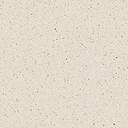 Before inflating a balloon, place a small coin, for example, a 50 øre coin, in the balloon.  When the balloon has been inflated and tied shut, move the balloon in circles. With a little practice you should be able to get the coin to orbit on its edge on the inside wall of the balloon.  What force keeps the coin moving in circles?  Describe the motion of the coin if the balloon were to break.